Publicado en Gijón el 14/08/2017 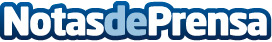 Tablas Surf Shop lanza sus últimas novedades en surf skateEl surf skate triunfa con fuerza entre los apasionados del surf como método para mejorar su entrenamiento fuera del aguaDatos de contacto:Tablas Surf ShopNota de prensa publicada en: https://www.notasdeprensa.es/tablas-surf-shop-lanza-sus-ultimas-novedades-en-surf-skate Categorias: Otros deportes http://www.notasdeprensa.es